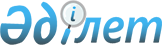 Қарақия аудандық мәслихатының 2021 жылғы 29 желтоқсандағы №11/118 "2022 - 2024 жылдарға арналған аудандық бюджет туралы" шешіміне өзгерістер енгізу туралыМаңғыстау облысы Қарақия аудандық мәслихатының 2022 жылғы 7 қыркүйектегі № 17/164 шешімі
      Қарақия аудандық мәслихаты ШЕШТІ:
      1. Қарақия аудандық мәслихатының "2022-2024 жылдарға арналған аудандық бюджет туралы" 2021 жылғы 29 желтоқсандағы №11/118 шешіміне келесідей өзгерістер енгізілсін:
      1-тармақ жаңа редакцияда жазылсын:
      "1. 2022-2024 жылдарға арналған аудандық бюджет тиісінше осы шешімнің 1 қосымшасына сәйкес, оның ішінде 2022 жылға келесідей көлемдерде бекітілсін:
      1) кірістер – 13 689 813,9 мың теңге, оның ішінде:
      салықтық түсімдер бойынша – 10 430 450,9 мың теңге;
      салықтық емес түсімдер 
      бойынша – 208 378,0 мың теңге;
      негізгі капиталды сатудан
      түсетін түсімдер бойынша – 185 028,0 мың теңге;
      трансферттердің түсімдері бойынша – 2 865 957,0 мың теңге;
      2) шығындар – 13 734 704,4 мың теңге;
      3) таза бюджеттік кредиттеу – 97 821,0 мың теңге;
      бюджеттік кредиттер – 192 785,0 мың теңге;
      бюджеттік кредиттерді өтеу – 94 964,0 мың теңге;
      4) қаржы активтерімен
      операциялар бойынша сальдо – 0 теңге;
      қаржы активтерін сатып алу – 0 теңге;
      мемлекеттің қаржы активтерін
      сатудан түсетін түсімдер – 0 теңге;
      5) бюджет тапшылығы (профициті) – -142 711,5 мың теңге;
      6) бюджет тапшылығын қаржыландыру 
      (профицитін пайдалану ) – 142 711,5 мың теңге;
      қарыздар түсімі – 183 780,0 мың теңге;
      қарыздарды өтеу – 94 964,0 теңге;
      бюджет қаражатының 
      пайдаланылатын қалдықтары – 53 895,5 теңге.";
      2-тармақ жаңа редакцияда жазылсын:
      "2. 2022 жылға арналған аудандық бюджеттен ауылдар мен ауылдық округтердің бюджеттеріне 536 126,8 мың теңге сомасында субвенция бөлінгені ескерілсін, оның ішінде:
      Болашақ ауылдық округі – 40 185,5 мың теңге;
      Бостан ауылдық округі – 51 842,2 мың теңге;
      Жетібай ауылы – 91 484,3 мың теңге;
      Құланды ауылдық округі – 63 941,9 мың теңге;
      Құрық ауылы – 155 720,4 мың теңге;
      Мұнайшы ауылы – 63 237,0 мың теңге;
      Сенек ауылы – 69 715,5 мың теңге.";
      6-тармақ жаңа редакцияда жазылсын:
      "6. Аудан әкімдігінің резерві 2 000,0 мың теңге көлемінде бекітілсін.";
      көрсетілген шешімнің 1-қосымшасы осы шешімнің қосымшасына сәйкес жаңа редакцияда жазылсын.
      2. Осы шешім 2022 жылдың 1 қаңтарынан бастап қолданысқа енгізіледі. 2022 жылға арналған аудандық бюджет
					© 2012. Қазақстан Республикасы Әділет министрлігінің «Қазақстан Республикасының Заңнама және құқықтық ақпарат институты» ШЖҚ РМК
				
      Қарақия аудандық мәслихаттың хатшысы 

Ж.Қалаубай
Қарақия аудандық мәслихатының 2022 жылғы 7 қыркүйектегі № 17/164 шешіміне қосымшаҚарақия аудандық мәслихатының2021 жылғы 29 желтоқсандағы№ 11/118 шешімімен бекітілген
Санаты
Санаты
Санаты
Санаты
Атауы
Сомасы, мың теңге
Сыныбы
Сыныбы
Сыныбы
Атауы
Сомасы, мың теңге
Кіші сыныбы
Атауы
Сомасы, мың теңге
1
1
2
3
1.Кірістер
13 689 813,9
1
Салықтық түсімдер
10 430 450,9
01
01
Табыс салығы
222 267,1
1
Корпоративтік табыс салығы
6 330,3
2
Жеке табыс салығы
215 936,8
03
03
Әлеуметтік салық
96 853,4
1
Әлеуметтік салық
96 853,4
04
04
Меншікке салынатын салықтар
10 003 356,5
1
Мүлікке салынатын салықтар
9 972 216,5
3
Жер салығы
12 446,0
4
Көлік құралдарына салынатын салық
18 676,0
5
Бірынғай жер салығы
18,0
05
05
Тауарларға, жұмыстарға және қызметтерге салынатын ішкі салықтар
102 083,9
2
Акциздер
2 268,9
3
Табиғи және басқа да ресурстарды пайдаланғаны үшін түсетін түсімдер
94 505,0
4
Кәсіпкерлік және кәсіби қызметті жүргізгені үшін алынатын алымдар
5 310,0
07
07
Басқа да салықтар
230,0
1
Басқа да салықтар
230,0
08
08
Заңдық маңызы бар әрекеттерді жасағаны және (немесе) оған уәкілеттігі бар мемлекеттік органдар немесе лауазымды адамдар құжаттар бергені үшін алынатын міндетті төлемдер
5 660,0
1
Мемлекеттік баж
5 660,0
2
Салықтық емес түсімдер
208 378,0
01
01
Мемлекеттік меншіктен түсетін кірістер
185 908,0
5
Мемлекет меншігіндегі мүлікті жалға беруден түсетін кірістер
26 811,0
7
Мемлекеттік бюджеттен берілген кредиттер бойынша сыйақылар
159 097,0
02
02
Мемлекеттік бюджеттен қаржыландырылатын мемлекеттік мекемелердің тауарларды (жұмыстарды, қызметтерді) өткізуінен түсетін түсімдер
0
1
Мемлекеттік бюджеттен қаржыландырылатын мемлекеттік мекемелердің тауарларды (жұмыстарды, қызметтерді) өткізуінен түсетін түсімдер
0
04
04
Мемлекеттік бюджеттен қаржыландырылатын, сондай-ақ Қазақстан Республикасы Ұлттық Банкінің бюджетінен (шығыстар сметасынан) қамтылатын және қаржыландырылатын мемлекеттік мекемелер салатын айыппұлдар, өсімпұлдар, санкциялар, өндіріп алулар
6 654,0
1
Мұнай секторы ұйымдарынан және Жәбірленушілерге өтемақы қорына түсетін түсімдерді қоспағанда, мемлекеттік бюджеттен қаржыландырылатын, сондай-ақ Қазақстан Республикасы Ұлттық Банкінің бюджетінен (шығыстар сметасынан) қамтылатын және қаржыландырылатын мемлекеттік мекемелер салатын айыппұлдар, өсімпұлдар, санкциялар, өндіріп алулар
6 654,0
06
06
Басқа да салықтық емес түсiмдер
15 816,0
1
Басқа да салықтық емес түсiмдер
15 816,0
3
Негізгі капиталды сатудан түсетін түсімдер
185 028,0
01
01
Мемлекеттік мекемелерге бекітілген мемлекеттік мүлікті сату
18 110,0
1
Мемлекеттік мекемелерге бекітілген мемлекеттік мүлікті сату
18 110,0
03
03
Жерді және материалдық емес активтерді сату
166 918,0
1
Жерді сату
154 371,0
2
Материалдық емес активтерді сату
12 547,0
4
Трансферттердің түсімдері
2 865 957,0
02
02
Мемлекеттік басқарудың жоғары тұрған органдарынан түсетін трансферттер
2 865 957,0
2
Облыстық бюджеттен түсетін трансферттер
2 865 957,0
Функционалдық топ
Функционалдық топ
Функционалдық топ
Функционалдық топ
Атауы
Сомасы, мың теңге
Кіші функция
Кіші функция
Кіші функция
Атауы
Сомасы, мың теңге
Бюджеттік бағдарламаның әкімшісі
Бюджеттік бағдарламаның әкімшісі
Атауы
Сомасы, мың теңге
Бағдарлама
Атауы
Сомасы, мың теңге
1
1
1
1
2
3
2. Шығындар
13 734 704,4
01
Жалпы сипаттағы мемлекеттік қызметтер
447 553,0
112
Аудан (облыстық маңызы бар қала) мәслихатының аппараты
43 511,0
1
001
Аудан (облыстық маңызы бар қала) мәслихатының қызметін қамтамасыз ету жөніндегі қызметтер
43 511,0
122
Аудан (облыстық маңызы бар қала) әкімінің аппараты
155 406,0
1
001
Аудан (облыстық маңызы бар қала) әкімінің қызметін қамтамасыз ету жөніндегі қызметтер
155 406,0
1
003
Мемлекеттік органның күрделі шығыстары
0
454
Ауданның (облыстық маңызы бар қаланың) кәсіпкерлік және ауыл шаруашылығы бөлімі
32 843,0
1
001
Жергілікті деңгейде кәсіпкерлікті және ауыл шаруашылығын дамыту саласындағы мемлекеттік саясатты іске асыру жөніндегі қызметтер
32 843,0
458
Ауданның (облыстық маңызы бар қаланың) тұрғын үй-коммуналдық шаруашылығы, жолаушылар көлігі және автомобиль жолдары бөлімі
68 559,0
9
001
Жергілікті деңгейде тұрғын үй-коммуналдық шаруашылығы, жолаушылар көлігі және автомобиль жолдары саласындағы мемлекеттік саясатты іске асыру жөніндегі қызметтер
65 545,0
067
Ведомстволық бағыныстағы мемлекеттік мекемелер мен ұйымдардың күрделі шығыстары
3 014,0
459
Ауданның (облыстық маңызы бар қаланың) экономика және қаржы бөлімі
92 196,0
9
001
Ауданның (облыстық маңызы бар қаланың) экономикалық саясаттын қалыптастыру мен дамыту, мемлекеттік жоспарлау, бюджеттік атқару және коммуналдық меншігін басқару саласындағы мемлекеттік саясатты іске асыру жөніндегі қызметтер
58 203,0
2
003
Салық салу мақсатында мүлікті бағалауды жүргізу
1 347,0
2
010
Жекешелендіру, коммуналдық меншікті басқару, жекешелендіруден кейінгі қызмет және осыған байланысты дауларды реттеу
1 000,0
9
015
Мемлекеттік органның күрделі шығыстары
0
9
113
Төменгі тұрған бюджеттерге берілетін нысаналы ағымдағы трансферттер
31 646,0
494
Ауданның (облыстық маңызы бар қаланың) кәсіпкерлік және өнеркәсіп бөлімі
9 542,0
9
001
Жергілікті деңгейде кәсіпкерлікті және өнеркәсіпті дамыту саласындағы мемлекеттік саясатты іске асыру жөніндегі қызметтер
9 542,0
801
Ауданның (облыстық маңызы бар қаланың) жұмыспен қамту, әлеуметтік бағдарламалар және азаматтық хал актілерін тіркеу бөлімі
45 496,0
9
001
Жергілікті деңгейде жұмыспен қамту, әлеуметтік бағдарламалар және азаматтық хал актілерін тіркеу саласындағы мемлекеттік саясатты іске асыру жөніндегі қызметтер
45 496,0
003
Мемлекеттік органның күрделі шығыстары
0
02
Қорғаныс
8 500,0
122
Аудан (облыстық маңызы бар қала) әкімінің аппараты
8 500,0
1
005
Жалпыға бірдей әскери міндетті атқару шеңберіндегі іс-шаралар
500,0
2
006
Аудан (облыстық маңызы бар қала) ауқымындағы төтенше жағдайлардың алдын алу және оларды жою
0
2
007
Аудандық (қалалық) ауқымдағы дала өрттерінің, сондай-ақ мемлекеттік өртке қарсы қызмет органдары құрылмаған елдi мекендерде өрттердің алдын алу және оларды сөндіру жөніндегі іс-шаралар
8 000,0
03
Қоғамдық тәртіп, қауіпсіздік, құқықтық, сот, қылмыстық-атқару қызметі
4 950,0
458
Ауданның (облыстық маңызы бар қаланың) тұрғын үй-коммуналдық шаруашылығы, жолаушылар көлігі және автомобиль жолдары бөлімі
4 950,0
9
021
Елдi мекендерде жол қозғалысы қауiпсiздiгін қамтамасыз ету
4 950,0
06
Әлеуметтiк көмек және әлеуметтiк қамсыздандыру
1 025 244,0
801
Ауданның (облыстық маңызы бар қаланың) жұмыспен қамту, әлеуметтік бағдарламалар және азаматтық хал актілерін тіркеу бөлімі 
1 015 244,0
2
004
Жұмыспен қамту бағдарламасы
353 127,0
2
006
Ауылдық жерлерде тұратын денсаулық сақтау, білім беру, әлеуметтік қамтамасыз ету, мәдениет,
спорт және ветеринар мамандарына отын сатып алуға Қазақстан Республикасының заңнамасына
сәйкес әлеуметтік көмек көрсету
25 410,0
2
007
Тұрғын үйге көмек көрсету
684,0
2
009
Үйден тәрбиеленіп оқытылатын мүгедек балаларды материалдық қамтамасыз ету
4 962,0
1
010
Мемлекеттік атаулы әлеуметтік көмек
218 467,0
2
011
Жергілікті өкілетті органдардың шешімі бойынша мұқтаж азаматтардың жекелеген топтарына әлеуметтік көмек
182 400,0
2
017
Оңалтудың жеке бағдарламасына сәйкес мұқтаж мүгедектерді міндетті гигиеналық құралдармен қамтамасыз ету, қозғалуға қиындығы бар бірінші топтағы мүгедектерге жеке көмекшінің және есту бойынша мүгедектерге қолмен көрсететін тіл маманның қызметтерін ұсыну
153 457,0
9
018
Жәрдемақыларды және басқа да әлеуметтік төлемдерді есептеу, төлеу мен жеткізу бойынша қызметтерге ақы төлеу
300,0
2
023
Жұмыспен қамту орталықтарының қызметін қамтамасыз ету
52 702,0
9
050
Қазақстан Республикасында мүгедектердің құқықтарын қамтамасыз етуге және өмір сүру сапасын жақсарту
23 735,0
458
Ауданның (облыстық маңызы бар қаланың) тұрғын үй-коммуналдық шаруашылығы, жолаушылар көлігі және автомобиль жолдары бөлімі
10 000,0
9
094
Әлеуметтік көмек ретінде тұрғын үй сертификаттарын беру
10 000,0
07
Тұрғын үй-коммуналдық шаруашылық
1 581 058,0
458
Ауданның (облыстық маңызы бар қаланың) тұрғын үй-коммуналдық шаруашылығы, жолаушылар көлігі және автомобиль жолдары бөлімі
396 154,0
1
003
Мемлекеттік тұрғын үй қорын сақтауды ұйымдастыру
78 842,0
2
012
Сумен жабдықтау және су бұру жүйесінің жұмыс істеуі
46 300,0
3
015
Елді мекендердегі көшелерді жарықтандыру
171 051,0
2
027
Ауданның (облыстық маңызы бар қаланың) коммуналдық меншігіндегі газ жүйелерін қолдануды ұйымдастыру
21 461,0
2
028
Коммуналдық шаруашылығын дамыту
78 500,0
472
Ауданның (облыстық маңызы бар қаланың) құрылыс, сәулет және қала құрылысы бөлімі
1 184 904,0
1
003
Коммуналдық тұрғын үй қорының тұрғын үйін жобалау және (немесе) салу, реконструкциялау
0
1
004
Инженерлік коммуникациялық инфрақұрылымды жобалау, дамыту және (немесе) жайластыру
909 863,0
2
005
Коммуналдық шаруашылығын дамыту
30 000,0
2
058
Елді мекендердегі сумен жабдықтау және су бұру жүйелерін дамыту
245 041,0
08
Мәдениет, спорт, туризм және ақпараттық кеңістік
441 860,0
470
Аудандық (облыстық маңызы бар қаланың) ішкі саясат және тілдерді дамыту бөлімі
84 111,0
9
001
Жергілікті деңгейде ақпарат, мемлекеттілікті нығайту және азаматтардың әлеуметтік оптимизімін қалыптастыру саласындағы мемлекеттік саясатты іске асыру жөніндегі қызметтер
42 487,0
9
004
Жастар саясаты саласында іс-шараларды іске асыру
41 624,0
802
Ауданның (облыстық маңызы бар қаланың) мәдениет, дене шынықтыру және спорт бөлімі
355 183,0
9
001
Жергілікті деңгейде мәдениет, дене шынықтыру және спорт саласында мемлекеттік саясатты іске асыру жөніндегі қызметтер
25 848,0
3
004
Аудандық (қалалық) кiтапханалардың жұмыс iстеуi
60 241,0
1
005
Мәдени-демалыс жұмысын қолдау
253 007,0
2
007
Аудандық (облыстық маңызы бар қалалық) деңгейде спорттық жарыстар өткiзу
5 449,0
2
008
Әртүрлi спорт түрлерi бойынша аудан (облыстық маңызы бар қала) құрама командаларының мүшелерiн дайындау және олардың облыстық спорт жарыстарына қатысуы
10 638,0
472
Ауданның (облыстық маңызы бар қаланың) құрылыс, сәулет және қала құрылысы бөлімі
2 566,0
2
008
Спорт объектілерін дамыту 
500,0
1
011
Мәдениет объектілерін дамыту
2 066,0
10
Ауыл, су, орман, балық шаруашылығы, ерекше қорғалатын табиғи аумақтар, қоршаған ортаны және жануарлар дүниесін қорғау, жер қатынастары
98 903,0
462
Ауданның (облыстық маңызы бар қаланың) ауыл шаруашылығы бөлімі
11 455,0
1
001
Жергілікті деңгейде ауыл шаруашылығы саласындағы мемлекеттік саясатты іске асыру жөніндегі қызметтер
11 455,0
463
Ауданның (облыстық маңызы бар қаланың) жер қатынастары бөлімі
44 130,0
6
001
Аудан (облыстық маңызы бар қала) аумағында жер қатынастарын реттеу саласындағы мемлекеттік
саясатты іске асыру жөніндегі қызметтер
44 130,0
459
Ауданның (облыстық маңызы бар қаланың) экономика және қаржы бөлімі
43 318,0
9
099
Мамандарға әлеуметтік қолдау көрсету жөніндегі шараларды іске асыру
43 318,0
11
Өнеркәсіп, сәулет, қала құрылысы және құрылыс қызметі
43 951,0
472
Ауданның (облыстық маңызы бар қаланың) құрылыс, сәулет және қала құрылысы бөлімі
43 951,0
2
001
Жергілікті деңгейде құрылыс, сәулет және қала құрылысы саласындағы мемлекеттік саясатты іске
асыру жөніндегі қызметтер
43 951,0
12
Көлік және коммуникация
183 890,0
458
Ауданның (облыстық маңызы бар қаланың) тұрғын үй - коммуналдық шаруашылығы, жолаушылар көлігі және автомобиль жолдары бөлімі 
183 890,0
1
022
Көлік инфрақұрылымын дамыту
69 353,0
1
023
Автомобиль жолдарының жұмыс істеуін қамтамасыз ету
58 580,0
1
045
Аудандық маңызы бар автомобиль жолдарын және елді-мекендердің көшелерін күрделі және орташа жөндеу
55 957,0
13
Басқалар
1 442 604,0
458
Ауданның (облыстық маңызы бар қаланың) тұрғын үй - коммуналдық шаруашылығы, жолаушылар көлігі және автомобиль жолдары бөлімі
487 324,0
9
062
"Ауыл-Ел бесігі" жобасы шеңберінде ауылдық елді мекендердегі әлеуметтік және инженерлік инфрақұрылым бойынша іс-шараларды іске асыру
94 280,0
9
064
"Ауыл-Ел бесігі" жобасы шеңберінде ауылдық елді мекендердегі әлеуметтік және инженерлік инфрақұрылымдарды дамыту
393 044,0
459
Ауданның (облыстық маңызы бар қаланың) экономика және қаржы бөлімі
2 000,0
9
012
Ауданның (облыстық маңызы бар қаланың) жергілікті атқарушы органының резерві
2 000,0
472
Ауданның (облыстық маңызы бар қаланың) құрылыс, сәулет және қала құрылысы бөлімі
953 280,0
079
Ауыл-Ел бесігі" жобасы шеңберінде ауылдық елді мекендердегі әлеуметтік және инженерлік инфрақұрылымдарды дамыту
953 280,0
14
Борышқа қызмет көрсету
159 097,0
459
Ауданның (облыстық маңызы бар қаланың) экономика және қаржы бөлімі
159 097,0
1
021
Жергілікті атқарушы органдардың облыстық бюджеттен қарыздар бойынша сыйақылар мен өзге де төлемдерді төлеу бойынша борышына қызмет көрсету 
159 097,0
15
Трансферттер
8 297 094,4
459
Ауданның (облыстық маңызы бар қаланың) экономика және қаржы бөлімі
8 297 094,4
1
006
Пайдаланылмаған (толық пайдаланылмаған) нысаналы трансферттерді қайтару
9 211,2
1
007
Бюджеттік алып қоюлар
4 905 282,0
1
024
Заңнаманы өзгертуге байланысты жоғары тұрған бюджеттің шығындарын өтеуге төменгі тұрған бюджеттен ағымдағы нысаналы трансферттер
2 807 899,0
1
038
Субвенциялар
536 126,8
1
054
Қазақстан Республикасының Ұлттық қорынан берілетін нысаналы трансферт есебінен республикалық бюджеттен бөлінген пайдаланылмаған (түгел пайдаланылмаған) нысаналы трансферттердің сомасын қайтару
38 575,4
3. Таза бюджеттік кредиттеу
97 821,0
Бюджеттік кредиттер
192 785,0
10
Ауыл, су, орман, балық шаруашылығы, ерекше қорғалатын табиғи аумақтар, қоршаған ортаны және жануарлар дүниесін қорғау, жер қатынастары
192 785,0
459
Ауданның (облыстық маңызы бар қаланың) экономика және қаржы бөлімі
192 785,0
9
018
Мамандарды әлеуметтік қолдау шараларын іске асыру үшін бюджеттік кредиттер
192 785,0
5
Бюджеттік кредиттерді өтеу
94 964,0
01
Бюджеттік кредиттерді өтеу
94 964,0
1
Мемлекеттік бюджеттен берілген бюджеттік кредиттерді өтеу
94 964,0
2
Бюджеттік кредиттердің сомаларын қайтару
0
4. Қаржы активтерімен операциялар бойынша сальдо
0
Қаржы активтерін сатып алу
0
Мемлекеттің қаржы активтерін сатудан түсетін түсімдер
0
13
Басқалар
0
5. Бюджет тапшылығы (профициті)
-142 711,5
6. Бюджет тапшылығын қаржыландыру (профицитін пайдалану)
142 711,5
7
Қарыздар түсімдері
183 780,0
01
Мемлекеттік ішкі қарыздар 
183 780,0
2
Қарыз алу келісім-шарттары
183 780,0
16
Қарыздарды өтеу
94 964,0
459
Ауданның (облыстық маңызы бар қаланың) экономика және қаржы бөлімі
94 964,0
1
005
Жергілікті атқарушы органның жоғары тұрған бюджет алдындағы борышын өтеу
94 964,0
8
Бюджет қаражатының пайдаланылатын қалдықтары
53 895,5
01
Бюджет қаражаты қалдықтары
53 895,5
1
Бюджет қаражатының бос қалдықтары
53 895,5